Краевое  государственное казенное специальное (коррекционное) общеобразовательное учреждение для обучающихся воспитанников с ограниченными возможностями здоровья.Тема занятия: «Встречи на таежной тропе»Воспитатель: Карташова Е.Д.Владивосток 2014г. «Встречи на таежной тропе».Цель: создание благоприятных условий для оптимальной самореализации всех участников  образовательно-воспитательного процесса.Задачи: ценностно-ориентировочные, развивающие, социальные:способствовать получению и расширению знаний воспитанников  о России и родном крае, развивать чувство патриотизма;создать условия для приобщения к ценности познания;способствовать полноценному развитию личности через самовыражение и творчество;развитие и активизация психических процессов;способствовать формированию ценности человеческого общения, формированию коммуникативных навыков;учить сотрудничеству, взаимовыручке, способам преодоления трудностей путем рационального использования имеющихся ресурсов.Оборудование: наглядные пособия, диск «Звуки природы», набор для оригами, пластилин, набор «Фотоохота», набор «Путешественник». В коррекционно-развивающее занятие включены задания на развитие пространственных представлений, логических операций, целостного восприятия, связной речи, произвольного внимания. Оформление: доска – буквы из осенней листвы «Здравствуй»;Парты – группами, 1окно – индивидуальная  работа «Фотоохота»,4 стула – игра , центр кабинета – ковер.Ход игры:1этап. (Дети входят в кабинет) – Осмотритесь. – Что привлекло ваше внимание? - Будем говорить «Здравствуй» много раз всем, кого встретим.Ковер с планом работы. (Работа на ковре совместная с воспитателем)- Что перед вами? На что похоже? ( Кружочки, наш дом, тропа, дверцы)- ДА. Это план, карта. – Для чего нужна карта? План?- Будем путешествовать.Техника безопасности: В путешествии нужна безопасность, взаимовыручка, поэтому будем работать в парах. Всегда можно обратиться за помощью к ведущему. Но мы должны соблюдать правила и тишину. В этом нам помогут пиктограммы и светофоры  (памятка работы).-Будет индивидуальное задание, но можно обращаться за помощью.- В конце путешествия всех ждет сюрприз!2 этап. Итак, карта путешествия полна загадок. Я буду давать вам подсказки, чтобы вы смогли узнать, куда, в какое место нашей планеты мы отправимся.( выкладываю картинки)МЕДВЕДЬ –Какой? Что любит делать? Чем питается?ВОЛКЛИСА ЕЖИКБЕЛКА- Чем похожи эти звери? Что их объединяет? (анализ, сравнение)Обобщение. Вывод 1.Да. Мы отправимся в путешествие в дремучий лес. -Как назвать ЛЕС другими словами? (ТАЙГА)3 этап. Открываем дверцу №1 в закрытый мир природы.-Что видим? На что похоже? (анализ, сравнение)ЛАПА – Чья? Кому может принадлежать? - Давайте скажем «Здравствуй» (дети по-очереди  соединяют свою ладонь с изображением лапы на бархатной бумаге)- Какая лапа? (большая, мягкая, шершавая).- Хотите увидеть зверя целиком?Инструктаж: Разделитесь на группы, захватите средство связи – светофоры, возьмите наборы путешественника (ножницы, клей, коробка с пластилином, листы белой бумаги, цветные карандаши, компас);Индивидуальное задание: -В тайге много разных тропок. На каждой тропе нас ждет встреча. Вот набор для фотоохоты (фотоаппарат, ножницы, компас, блокнот для записей, средство связи – светофор).Практическая работа:Группы собирают мозаику «Тигр»Индивидуальная работа: соединение изображений, названий, частей загадок.Обобщение. Вывод 2.- Что делали? Получилось? Довольны результатом?- Сравните с цветным изображением. Каких цветов не достает?Практическая работа в парах: (умение договариваться)Раскрашивание собранной мозаики. 2цвета. 1 цвет у одного ребенка.Обобщение. Вывод 3.- Мы узнали чья была лапа? Какой тигр?- Задание выполнено? Идем дальше?4 этап.(Ковер. Карта. Задание №2)- Что видите? Необычное растение? На что похоже?ЛИАНА. (даю потрогать, понюхать)- Какая лиана на ощупь? (гибкая, шершавая)ЛИМОННИК. (показываю изображение в книге)- Ребята, это растение лечебное. Оно имеет ягоды.- Какого цвета ягоды? Какой формы?Практическая работа в парах. (выработка самоконтроля)- Лепим ягоды. Сколько успеете.Соберем ягоды на ветку? (сборка – синтез)Обобщение. Вывод 4.Что узнали? Задание выполнили? Идем дальше.5 этап.Ковер. Карта. Дверцы в закрытый мир №4. «Пенек».- Для чего нам попался пенек?Игра (ролевая) «Тигры на охоте»:1пара – тигры, сидят в засаде (между стульев);Другие дети – разные звери, должны тихо прокрасться между тиграми.(игра проводится 3 раза, чтобы каждая пара побывала в роли тигров).Обобщение. Вывод 5 .- Чему учились? Что узнали?- Задание выполнили? Дверцы закрыли.6 этап.Ковер. Карта. Дверцы в закрытый мир №5.- Что это? На что похоже? Где можно зверю спрятаться, сохранить семью, вывести потомство?ЛОГОВО. Семья тигра. Тигрята.Задание: оригами «Тигрята».Инструктаж. ТБ при работе с острыми инструментами.Обобщение. Вывод.- Справились с заданием? Какие тигрята?- Чему учились?- Задание выполнили? Дверцы закрываем7 этап.Ковер. Карта. Дверцы №6.- Что видим? Приглашаем фотокорреспондента с загадками.- Где были? С кем здоровались? Что узнали?- Какими новыми словами обогатились?- Кто главный герой нашего путешествия? Тигр настолько полюбился жителям Приморья, что они сделали тигра главным на гербе г. Владивостока (демонстрация)Отчет об индивидуальной работе. Обобщение.Игра «Ключ к животному». (парами собираем части загадок и фотокорреспондент называет отгадки, показываем фото зверя).Обобщение. Вывод.Мы были в закрытом мире, открывали дверцы, наблюдали, получали знания.Помните: приходя в лес, в гости к зверям мы можем лишь приоткрывать дверцы, здороваться, фотографировать, наблюдать, не нарушая природное экологическое равновесие.«Сюрприз»: Каждый участник путешествия получает ключ от закрытого мира тайги и диплом путешественника.Фотоотчет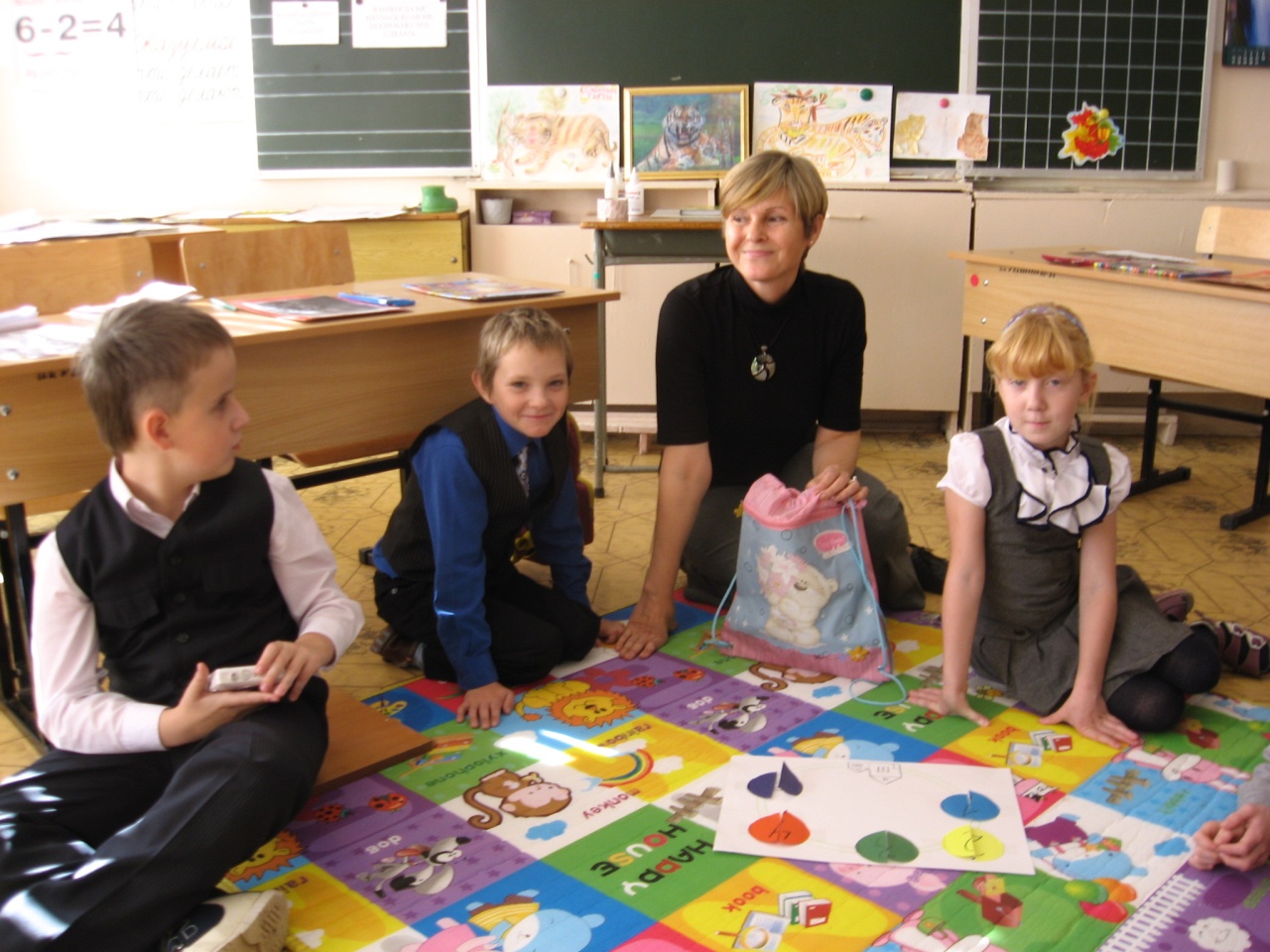 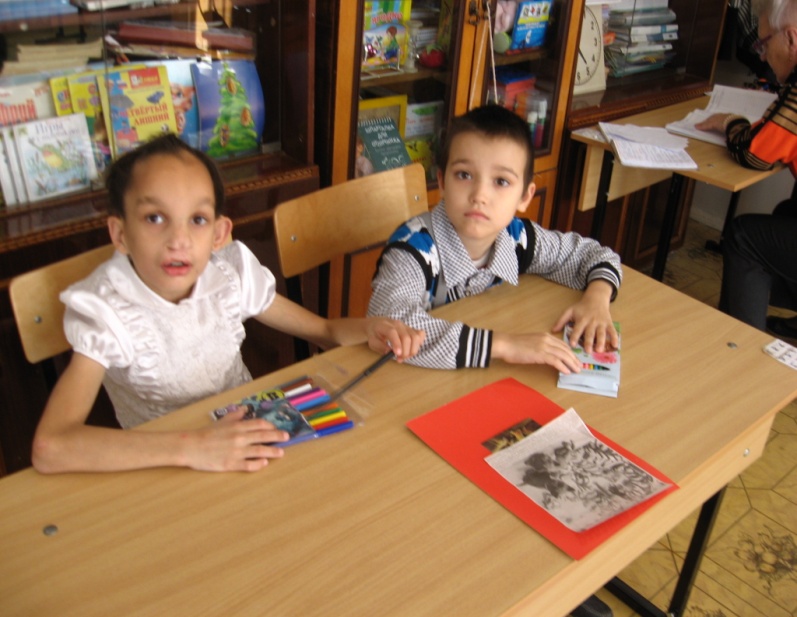 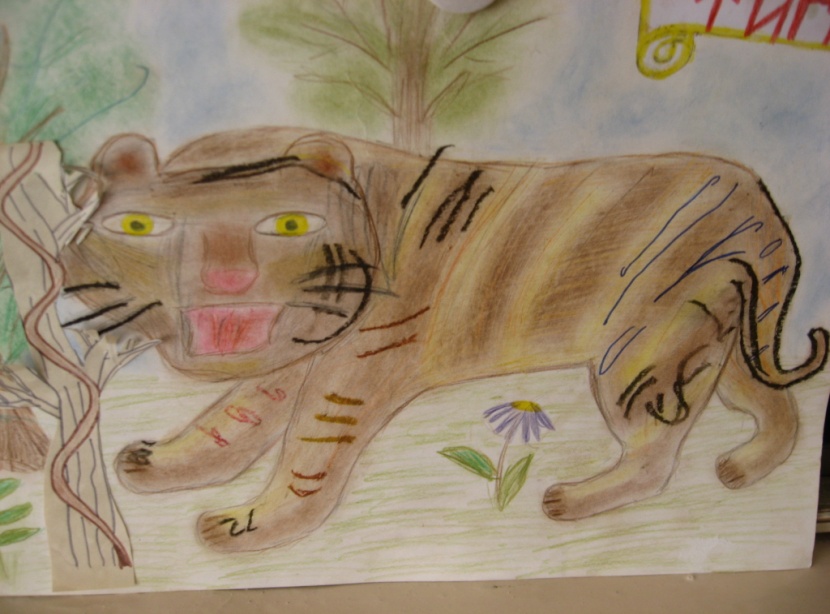 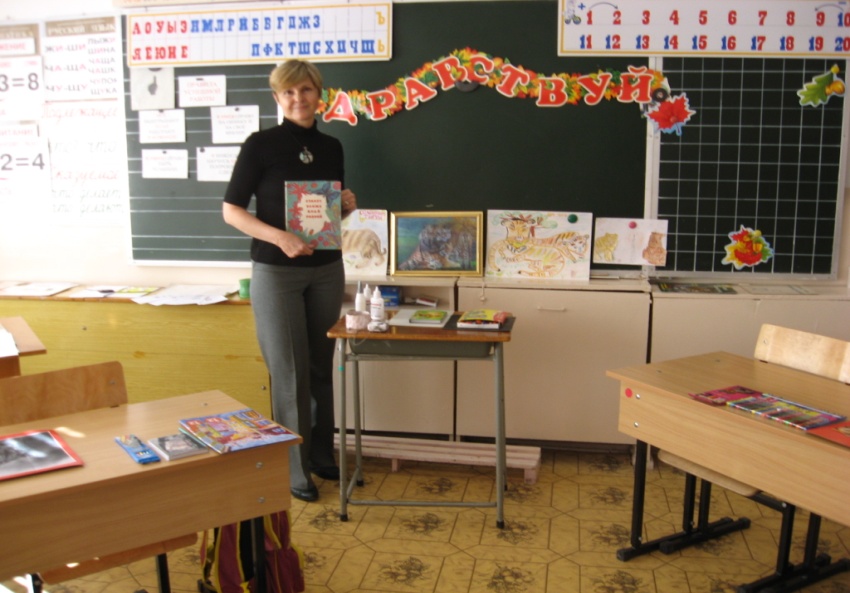 